SOLICITUD DE INSCRIPCIÓN COMO SOCIO/A    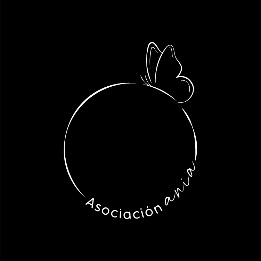 Nombre y apellidos:DNI/NIF:Fecha de nacimiento:Dirección:Código postal/población:Provincia:Teléfono:E-Mail:Mediante la presente SOLICITO el ALTA como socio/a de a Asociación ANIA a partir de la fecha más abajo indicada. Con la firma de la misma, digo conocer el fin de la Asociación, mis derechos y obligaciones como socio/a de la Entidad, así como acatar plenamente el contenido de sus Estatutos reguladores.En ___________________, a ______ de _______________ de _____________Nombre y firmaEs necesario aportar fotocopia legible de su DNI con esta documentaciónA los efectos de lo dispuesto en la Ley Orgánica 15/1999 de 13 de diciembre de Protección de Datos de Carácter Personal y demás normativa de desarrollo, el/la firmante autoriza la utilización de sus datos personales contenidos en los documentos presentados y su tratamiento en un fichero titularidad de la Asociación, con la exclusiva finalidad de la resolución de la solicitud, así como para gestionar cualquier aspecto relativo a su relación con la Asociación. Quedo enterado/a de los derechos de acceso, rectificación, cancelación y oposición de los datos obrantes en el mencionado fichero, pudiendo ejercer dichos derechos mediante una carta dirigida a la Asociación debidamente firmada, incluyendo su nombre completo, dirección y una fotocopia de su Documento Nacional de Identidad (DNI) o cualquier otro documento válido.